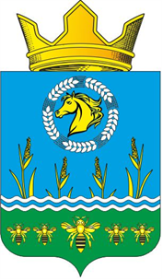 Российская ФедерацияРостовская областьЗимовниковский районмуниципальное образование «Камышевское сельское поселение»Администрация Камышевского сельского поселенияПОСТАНОВЛЕНИЕВ соответствии с Постановлением Правительства Ростовской области от 08.08.2022 № 656 «О внесении изменений в постановление Правительства Ростовской области от 02.03.2015 № 135» ПОСТАНОВЛЯЕТ:Внести в постановление Администрации Камышевского сельского поселения Зимовниковского района Ростовской области от 30.12.2021 № 152 «Об арендной плате за использование земельных участков, находящихся в муниципальной собственности Камышевского сельского поселения» следующие изменения: Приложение дополнить пунктами 18,19 следующего содержания: «18.  Размер арендной платы определяется в процентах от кадастровой стоимости земельного участка в размере не выше размера земельного налога, рассчитанного в отношении такого земельного участка, при заключении договора аренды земельного участка с юридическим лицом, созданным субъектом Российской Федерации – Ростовской областью и обеспечивающим реализацию решения о комплексном развитии территории жилой застройки, если земельный участок образован в границах территории, в отношении которой принято решение о комплексном развитии территории жилой застройки, и предоставлен указанному юридическому лицу.19. В случае предоставления земельного участка, образованного в границах территории (за исключением территории жилой застройки), лицу, с которым заключен договор о комплексном развитии территории (за исключением территории жилой застройки) в соответствии с Градостроительным кодексом Российской Федерации, либо юридическому лицу, созданному субъектом Российской Федерации – Ростовской областью и обеспечивающему в соответствии с Градостроительным кодексом Российской Федерации реализацию решения о комплексном развитии территории (за исключением территории жилой застройки), размер арендной платы определяется в процентах от кадастровой стоимости земельного участка и устанавливается в размере:0,5 процента – в отношении земельного участка, предоставленного для строительства объектов в области образования, культуры, здравоохранения;0,6 процента – в течение трехлетнего срока строительства и 1,2 процента в течение периода, превышающего трехлетний срок строительства, в отношении земельного участка, предоставленного для строительства многоквартирных жилых домов;1,5 процента – в отношении земельного участка, предоставленного для строительства иных объектов, за исключением размещения объектов, указанных в пункте 2 настоящего Порядка. При этом после ввода в эксплуатацию объектов, построенных в ходе комплексного развития территории, размер арендной платы за земельный участок определяется в соответствии со ставками арендной платы, установленными настоящим Порядком.».Контроль над исполнением постановления оставляю за собой.Глава Администрации Камышевского сельского поселения                                                        С.А. БогдановаПостановление вносит:Главный специалист по земельным и имущественным отношениям М. М. Богданов24.11.2022№ 151 х. Камышев«О внесении изменений в постановление Администрации Камышевского сельского  поселения от 30.12.2021 № 152»